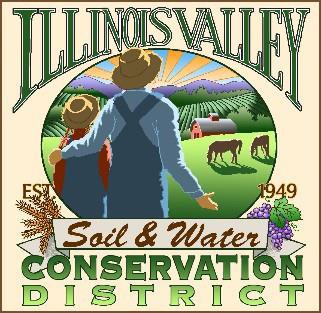 Illinois Valley Soil and Water Conservation District331 E Cottage Park Dr Suite 1B - P.O. Box 352Cave Junction, OR 97523 Phone: 541-592-3731Monthly Board Meeting Agenda July 27, 2023- SWCD Office/ZOOM6:00 PM: Call to Order Q&A session with Dan Van Dyke (Rogue District Fish Biologist with ODFW)6:30 PM: Acceptance of Minutes6:35 PM: Acceptance of Financial Reports6:40 PM: Old BusinessWater Quality Monitoring ReportDraft Contract Review *Action*7:00 PM: New BusinessTo Be Announced7:10 PM: Staff and Partnering Agency ReportsJohn’s reportCheryl’s reportArlyse’s Report 7:20 PM Public comments7:25 Partnering Agency Reports/Comments7:30 PM: Adjourn